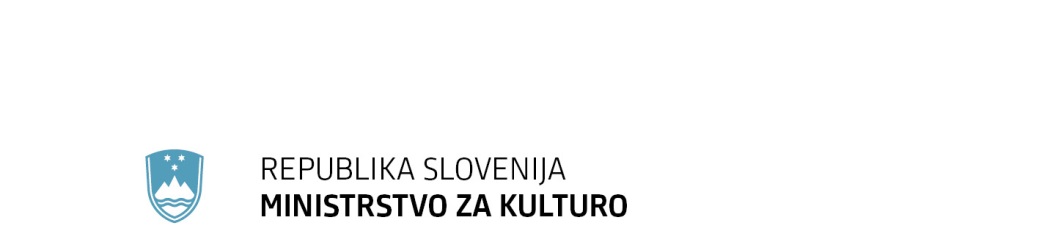 Maistrova ulica 10, 1000 Ljubljana	T: 01 369 59 00	F: 01 369 59 01	E: gp.mk@gov.si	www.mk.gov.siPREDLOGEVA 2018-3340-0017Na podlagi četrtega odstavka 82.a člena Zakona o uresničevanju javnega interesa za kulturo (Uradni list RS, št. 77/07 – uradno prečiščeno besedilo, 56/08, 4/10, 20/11, 111/13, 68/16, 61/17 in 21/18 – ZNOrg) izdaja Vlada Republike Slovenije UREDBOo določitvi višine dnevnega nadomestila za čas zadržanosti od dela zaradi bolezni za samozaposlene v kulturi za polni delovni čas za leto 20191. členTa uredba določa višino dnevnega nadomestila za čas zadržanosti od dela zaradi bolezni za samozaposlene v kulturi za polni delovni čas za leto 2019 iz četrtega odstavka 82.a člena Zakona o uresničevanju javnega interesa za kulturo (Uradni list RS, št. 77/07 – uradno prečiščeno besedilo, 56/08, 4/10, 20/11, 111/13, 68/16, 61/17 in 21/18 – ZNOrg).2. členVišina dnevnega nadomestila za čas zadržanosti od dela zaradi bolezni za samozaposlene v kulturi za polni delovni čas za leto 2019 znaša 21 eurov. 3. člen   Ta uredba začne veljati naslednji dan po objavi v Uradnem listu Republike Slovenije.Št.: Ljubljana, dneEVA 2018-3340-0017Vlada Republike Slovenije  Marjan Šarec l.r.     predsednikOBRAZLOŽITEVZakon o uresničevanju javnega interesa za kulturo (Uradni list RS, št. 77/07 – uradno prečiščeno besedilo, 56/08, 4/10, 20/11, 111/13, 68/16, 61/17 in 21/18 – ZNOrg) med ukrepi za spodbujanje samozaposlovanja v kulturi, izboljšanje položaja samozaposlenih na področju kulture in ustvarjanje razmer za njihovo delovanje določa enega izmed ukrepov aktivne politike ministrstva, pristojnega za kulturo, to je nadomestilo za čas zadržanosti od dela zaradi bolezni. Samozaposleni v kulturi lahko za čas zadržanosti od dela zaradi bolezni, ki traja najmanj 31 delovnih dni, prejme dnevno nadomestilo za delovne dni do vključno 30. delovnega dne bolezni. Nadomestilo lahko prejme največ za enkratno zadržanost od dela zaradi bolezni v posameznem letu. Vlada v skladu s četrtim odstavkom 82.a člena Zakona o uresničevanju javnega interesa za kulturo določi višino dnevnega nadomestila za tekoče leto do 31. januarja tekočega leta.Višina dnevnega nadomestila za čas zadržanosti od dela zaradi bolezni za samozaposlene v kulturi za polni delovni čas za leta od 2014 do 2018 je znašala 20 evrov oziroma 600 evrov za 30 dni. Pri določitvi višine so bili upoštevani razpoložljiva proračunska sredstva in prag revščine, ki je bil po podatkih Statističnega urada Republike Slovenije za leto 2013 opredeljen kot dohodek, nižji od 593 evrov na mesec, za leto 2014 kot dohodek, nižji od 596 evrov mesečno, za leto 2015 kot dohodek, nižji od 617 evrov mesečno, in za leto 2016 kot dohodek, nižji od 616 evrov mesečno.Po podatkih Statističnega urada Republike Slovenije za leto 2017 je prag revščine opredeljen kot dohodek, nižji od 636 evrov mesečno.Ker se je prag revščine glede na prejšnja leta zvišal, se za leto 2019 predlaga tudi zvišanje višine nadomestila, in sicer na 21 evrov, oziroma na 630 evrov za 30 delovnih dni.Številka: 0070-17/2018/7Številka: 0070-17/2018/7Ljubljana, 26. 11. 2018Ljubljana, 26. 11. 2018EVA 2018-3340-0017EVA 2018-3340-0017GENERALNI SEKRETARIAT VLADE REPUBLIKE SLOVENIJEGp.gs@gov.siGENERALNI SEKRETARIAT VLADE REPUBLIKE SLOVENIJEGp.gs@gov.siZADEVA: Uredba o določitvi višine dnevnega nadomestila za čas zadržanosti od dela zaradi bolezni za samozaposlene v kulturi za polni delovni čas za leto 2019 – predlog za obravnavo ZADEVA: Uredba o določitvi višine dnevnega nadomestila za čas zadržanosti od dela zaradi bolezni za samozaposlene v kulturi za polni delovni čas za leto 2019 – predlog za obravnavo ZADEVA: Uredba o določitvi višine dnevnega nadomestila za čas zadržanosti od dela zaradi bolezni za samozaposlene v kulturi za polni delovni čas za leto 2019 – predlog za obravnavo ZADEVA: Uredba o določitvi višine dnevnega nadomestila za čas zadržanosti od dela zaradi bolezni za samozaposlene v kulturi za polni delovni čas za leto 2019 – predlog za obravnavo 1. Predlog sklepov vlade:1. Predlog sklepov vlade:1. Predlog sklepov vlade:1. Predlog sklepov vlade:Na podlagi šestega odstavka 21. člena Zakona o Vladi Republike Slovenije (Uradni list RS, št. 24/05 – uradno prečiščeno besedilo, 109/08, 38/10 – ZUKN, 8/12, 21/13, 47/13 – ZDU-1G, 65/14 in 55/17) in četrtega odstavka 82.a člena Zakona o uresničevanju javnega interesa za kulturo (Uradni list RS, št. 77/07 – uradno prečiščeno besedilo, 56/08, 4/10, 20/11, 111/13, 68/16, 61/17 in 21/18 - ZNOrg) je Vlada Republike Slovenije na ... seji dne ... sprejela naslednji:SKLEPVlada Republike Slovenije je izdala Uredbo o določitvi višine dnevnega nadomestila za čas zadržanosti od dela zaradi bolezni za samozaposlene v kulturi za polni delovni čas za leto 2019 in jo objavi v Uradnem listu Republike Slovenije.Stojan TramteGENERALNI SEKRETAR Sklep prejmejo: Ministrstvo za finance,Služba Vlade RS za zakonodajo,Ministrstvo za kulturo.Na podlagi šestega odstavka 21. člena Zakona o Vladi Republike Slovenije (Uradni list RS, št. 24/05 – uradno prečiščeno besedilo, 109/08, 38/10 – ZUKN, 8/12, 21/13, 47/13 – ZDU-1G, 65/14 in 55/17) in četrtega odstavka 82.a člena Zakona o uresničevanju javnega interesa za kulturo (Uradni list RS, št. 77/07 – uradno prečiščeno besedilo, 56/08, 4/10, 20/11, 111/13, 68/16, 61/17 in 21/18 - ZNOrg) je Vlada Republike Slovenije na ... seji dne ... sprejela naslednji:SKLEPVlada Republike Slovenije je izdala Uredbo o določitvi višine dnevnega nadomestila za čas zadržanosti od dela zaradi bolezni za samozaposlene v kulturi za polni delovni čas za leto 2019 in jo objavi v Uradnem listu Republike Slovenije.Stojan TramteGENERALNI SEKRETAR Sklep prejmejo: Ministrstvo za finance,Služba Vlade RS za zakonodajo,Ministrstvo za kulturo.Na podlagi šestega odstavka 21. člena Zakona o Vladi Republike Slovenije (Uradni list RS, št. 24/05 – uradno prečiščeno besedilo, 109/08, 38/10 – ZUKN, 8/12, 21/13, 47/13 – ZDU-1G, 65/14 in 55/17) in četrtega odstavka 82.a člena Zakona o uresničevanju javnega interesa za kulturo (Uradni list RS, št. 77/07 – uradno prečiščeno besedilo, 56/08, 4/10, 20/11, 111/13, 68/16, 61/17 in 21/18 - ZNOrg) je Vlada Republike Slovenije na ... seji dne ... sprejela naslednji:SKLEPVlada Republike Slovenije je izdala Uredbo o določitvi višine dnevnega nadomestila za čas zadržanosti od dela zaradi bolezni za samozaposlene v kulturi za polni delovni čas za leto 2019 in jo objavi v Uradnem listu Republike Slovenije.Stojan TramteGENERALNI SEKRETAR Sklep prejmejo: Ministrstvo za finance,Služba Vlade RS za zakonodajo,Ministrstvo za kulturo.Na podlagi šestega odstavka 21. člena Zakona o Vladi Republike Slovenije (Uradni list RS, št. 24/05 – uradno prečiščeno besedilo, 109/08, 38/10 – ZUKN, 8/12, 21/13, 47/13 – ZDU-1G, 65/14 in 55/17) in četrtega odstavka 82.a člena Zakona o uresničevanju javnega interesa za kulturo (Uradni list RS, št. 77/07 – uradno prečiščeno besedilo, 56/08, 4/10, 20/11, 111/13, 68/16, 61/17 in 21/18 - ZNOrg) je Vlada Republike Slovenije na ... seji dne ... sprejela naslednji:SKLEPVlada Republike Slovenije je izdala Uredbo o določitvi višine dnevnega nadomestila za čas zadržanosti od dela zaradi bolezni za samozaposlene v kulturi za polni delovni čas za leto 2019 in jo objavi v Uradnem listu Republike Slovenije.Stojan TramteGENERALNI SEKRETAR Sklep prejmejo: Ministrstvo za finance,Služba Vlade RS za zakonodajo,Ministrstvo za kulturo.2. Predlog za obravnavo predloga zakona po nujnem ali skrajšanem postopku v državnem zboru z obrazložitvijo razlogov:2. Predlog za obravnavo predloga zakona po nujnem ali skrajšanem postopku v državnem zboru z obrazložitvijo razlogov:2. Predlog za obravnavo predloga zakona po nujnem ali skrajšanem postopku v državnem zboru z obrazložitvijo razlogov:2. Predlog za obravnavo predloga zakona po nujnem ali skrajšanem postopku v državnem zboru z obrazložitvijo razlogov:////3.a Osebe, odgovorne za strokovno pripravo in usklajenost gradiva:3.a Osebe, odgovorne za strokovno pripravo in usklajenost gradiva:3.a Osebe, odgovorne za strokovno pripravo in usklajenost gradiva:3.a Osebe, odgovorne za strokovno pripravo in usklajenost gradiva:mag. Igor Teršar, generalni direktor Direktorata za ustvarjalnost,Metka Šošterič, vodja Sektorja za statusne zadeve Ministrstva za kulturo,Mojca Jurič, podsekretarka, Sektor za statusne zadeve Ministrstva za kulturo.mag. Igor Teršar, generalni direktor Direktorata za ustvarjalnost,Metka Šošterič, vodja Sektorja za statusne zadeve Ministrstva za kulturo,Mojca Jurič, podsekretarka, Sektor za statusne zadeve Ministrstva za kulturo.mag. Igor Teršar, generalni direktor Direktorata za ustvarjalnost,Metka Šošterič, vodja Sektorja za statusne zadeve Ministrstva za kulturo,Mojca Jurič, podsekretarka, Sektor za statusne zadeve Ministrstva za kulturo.mag. Igor Teršar, generalni direktor Direktorata za ustvarjalnost,Metka Šošterič, vodja Sektorja za statusne zadeve Ministrstva za kulturo,Mojca Jurič, podsekretarka, Sektor za statusne zadeve Ministrstva za kulturo.3.b Zunanji strokovnjaki, ki so sodelovali pri pripravi dela ali celotnega gradiva:3.b Zunanji strokovnjaki, ki so sodelovali pri pripravi dela ali celotnega gradiva:3.b Zunanji strokovnjaki, ki so sodelovali pri pripravi dela ali celotnega gradiva:3.b Zunanji strokovnjaki, ki so sodelovali pri pripravi dela ali celotnega gradiva:////4. Predstavniki vlade, ki bodo sodelovali pri delu državnega zbora:4. Predstavniki vlade, ki bodo sodelovali pri delu državnega zbora:4. Predstavniki vlade, ki bodo sodelovali pri delu državnega zbora:4. Predstavniki vlade, ki bodo sodelovali pri delu državnega zbora:////5. Kratek povzetek gradiva:5. Kratek povzetek gradiva:5. Kratek povzetek gradiva:5. Kratek povzetek gradiva:////6. Presoja posledic za:6. Presoja posledic za:6. Presoja posledic za:6. Presoja posledic za:a)javnofinančna sredstva nad 40.000 EUR v tekočem in naslednjih treh letihjavnofinančna sredstva nad 40.000 EUR v tekočem in naslednjih treh letihDA/NEb)usklajenost slovenskega pravnega reda s pravnim redom Evropske unijeusklajenost slovenskega pravnega reda s pravnim redom Evropske unijeDA/NEc)administrativne poslediceadministrativne poslediceDA/NEč)gospodarstvo, zlasti mala in srednja podjetja ter konkurenčnost podjetijgospodarstvo, zlasti mala in srednja podjetja ter konkurenčnost podjetijDA/NEd)okolje, vključno s prostorskimi in varstvenimi vidikiokolje, vključno s prostorskimi in varstvenimi vidikiDA/NEe)socialno področjesocialno področjeDA/NEf)dokumente razvojnega načrtovanja:nacionalne dokumente razvojnega načrtovanjarazvojne politike na ravni programov po strukturi razvojne klasifikacije programskega proračunarazvojne dokumente Evropske unije in mednarodnih organizacijdokumente razvojnega načrtovanja:nacionalne dokumente razvojnega načrtovanjarazvojne politike na ravni programov po strukturi razvojne klasifikacije programskega proračunarazvojne dokumente Evropske unije in mednarodnih organizacijDA/NE7.a Predstavitev ocene finančnih posledic nad 40.000 EUR:(Samo če izberete DA pod točko 6.a.)7.a Predstavitev ocene finančnih posledic nad 40.000 EUR:(Samo če izberete DA pod točko 6.a.)7.a Predstavitev ocene finančnih posledic nad 40.000 EUR:(Samo če izberete DA pod točko 6.a.)7.a Predstavitev ocene finančnih posledic nad 40.000 EUR:(Samo če izberete DA pod točko 6.a.)I. Ocena finančnih posledic, ki niso načrtovane v sprejetem proračunuI. Ocena finančnih posledic, ki niso načrtovane v sprejetem proračunuI. Ocena finančnih posledic, ki niso načrtovane v sprejetem proračunuI. Ocena finančnih posledic, ki niso načrtovane v sprejetem proračunuI. Ocena finančnih posledic, ki niso načrtovane v sprejetem proračunuI. Ocena finančnih posledic, ki niso načrtovane v sprejetem proračunuI. Ocena finančnih posledic, ki niso načrtovane v sprejetem proračunuI. Ocena finančnih posledic, ki niso načrtovane v sprejetem proračunuI. Ocena finančnih posledic, ki niso načrtovane v sprejetem proračunuTekoče leto (t)Tekoče leto (t)t + 1t + 2t + 2t + 2t + 3Predvideno povečanje (+) ali zmanjšanje (–) prihodkov državnega proračuna Predvideno povečanje (+) ali zmanjšanje (–) prihodkov državnega proračuna Predvideno povečanje (+) ali zmanjšanje (–) prihodkov občinskih proračunov Predvideno povečanje (+) ali zmanjšanje (–) prihodkov občinskih proračunov Predvideno povečanje (+) ali zmanjšanje (–) odhodkov državnega proračuna Predvideno povečanje (+) ali zmanjšanje (–) odhodkov državnega proračuna Predvideno povečanje (+) ali zmanjšanje (–) odhodkov občinskih proračunovPredvideno povečanje (+) ali zmanjšanje (–) odhodkov občinskih proračunovPredvideno povečanje (+) ali zmanjšanje (–) obveznosti za druga javnofinančna sredstvaPredvideno povečanje (+) ali zmanjšanje (–) obveznosti za druga javnofinančna sredstvaII. Finančne posledice za državni proračunII. Finančne posledice za državni proračunII. Finančne posledice za državni proračunII. Finančne posledice za državni proračunII. Finančne posledice za državni proračunII. Finančne posledice za državni proračunII. Finančne posledice za državni proračunII. Finančne posledice za državni proračunII. Finančne posledice za državni proračunII.a Pravice porabe za izvedbo predlaganih rešitev so zagotovljene:II.a Pravice porabe za izvedbo predlaganih rešitev so zagotovljene:II.a Pravice porabe za izvedbo predlaganih rešitev so zagotovljene:II.a Pravice porabe za izvedbo predlaganih rešitev so zagotovljene:II.a Pravice porabe za izvedbo predlaganih rešitev so zagotovljene:II.a Pravice porabe za izvedbo predlaganih rešitev so zagotovljene:II.a Pravice porabe za izvedbo predlaganih rešitev so zagotovljene:II.a Pravice porabe za izvedbo predlaganih rešitev so zagotovljene:II.a Pravice porabe za izvedbo predlaganih rešitev so zagotovljene:Ime proračunskega uporabnika Šifra in naziv ukrepa, projektaŠifra in naziv ukrepa, projektaŠifra in naziv proračunske postavkeŠifra in naziv proračunske postavkeZnesek za tekoče leto (t)Znesek za tekoče leto (t)Znesek za tekoče leto (t)Znesek za t + 1SKUPAJSKUPAJSKUPAJSKUPAJSKUPAJII.b Manjkajoče pravice porabe bodo zagotovljene s prerazporeditvijo:II.b Manjkajoče pravice porabe bodo zagotovljene s prerazporeditvijo:II.b Manjkajoče pravice porabe bodo zagotovljene s prerazporeditvijo:II.b Manjkajoče pravice porabe bodo zagotovljene s prerazporeditvijo:II.b Manjkajoče pravice porabe bodo zagotovljene s prerazporeditvijo:II.b Manjkajoče pravice porabe bodo zagotovljene s prerazporeditvijo:II.b Manjkajoče pravice porabe bodo zagotovljene s prerazporeditvijo:II.b Manjkajoče pravice porabe bodo zagotovljene s prerazporeditvijo:II.b Manjkajoče pravice porabe bodo zagotovljene s prerazporeditvijo:Ime proračunskega uporabnika Šifra in naziv ukrepa, projektaŠifra in naziv ukrepa, projektaŠifra in naziv proračunske postavke Šifra in naziv proračunske postavke Znesek za tekoče leto (t)Znesek za tekoče leto (t)Znesek za tekoče leto (t)Znesek za t + 1 SKUPAJSKUPAJSKUPAJSKUPAJSKUPAJII.c Načrtovana nadomestitev zmanjšanih prihodkov in povečanih odhodkov proračuna:II.c Načrtovana nadomestitev zmanjšanih prihodkov in povečanih odhodkov proračuna:II.c Načrtovana nadomestitev zmanjšanih prihodkov in povečanih odhodkov proračuna:II.c Načrtovana nadomestitev zmanjšanih prihodkov in povečanih odhodkov proračuna:II.c Načrtovana nadomestitev zmanjšanih prihodkov in povečanih odhodkov proračuna:II.c Načrtovana nadomestitev zmanjšanih prihodkov in povečanih odhodkov proračuna:II.c Načrtovana nadomestitev zmanjšanih prihodkov in povečanih odhodkov proračuna:II.c Načrtovana nadomestitev zmanjšanih prihodkov in povečanih odhodkov proračuna:II.c Načrtovana nadomestitev zmanjšanih prihodkov in povečanih odhodkov proračuna:Novi prihodkiNovi prihodkiNovi prihodkiZnesek za tekoče leto (t)Znesek za tekoče leto (t)Znesek za tekoče leto (t)Znesek za t + 1Znesek za t + 1Znesek za t + 1SKUPAJSKUPAJSKUPAJOBRAZLOŽITEV:Ocena finančnih posledic, ki niso načrtovane v sprejetem proračunuV zvezi s predlaganim vladnim gradivom se navedejo predvidene spremembe (povečanje, zmanjšanje):prihodkov državnega proračuna in občinskih proračunov,odhodkov državnega proračuna, ki niso načrtovani na ukrepih oziroma projektih sprejetih proračunov,obveznosti za druga javnofinančna sredstva (drugi viri), ki niso načrtovana na ukrepih oziroma projektih sprejetih proračunov.Finančne posledice za državni proračunPrikazane morajo biti finančne posledice za državni proračun, ki so na proračunskih postavkah načrtovane v dinamiki projektov oziroma ukrepov:II.a Pravice porabe za izvedbo predlaganih rešitev so zagotovljene:Navedejo se proračunski uporabnik, ki financira projekt oziroma ukrep; projekt oziroma ukrep, s katerim se bodo dosegli cilji vladnega gradiva, in proračunske postavke (kot proračunski vir financiranja), na katerih so v celoti ali delno zagotovljene pravice porabe (v tem primeru je nujna povezava s točko II.b). Pri uvrstitvi novega projekta oziroma ukrepa v načrt razvojnih programov se navedejo:proračunski uporabnik, ki bo financiral novi projekt oziroma ukrep,projekt oziroma ukrep, s katerim se bodo dosegli cilji vladnega gradiva, in proračunske postavke.Za zagotovitev pravic porabe na proračunskih postavkah, s katerih se bo financiral novi projekt oziroma ukrep, je treba izpolniti tudi točko II.b, saj je za novi projekt oziroma ukrep mogoče zagotoviti pravice porabe le s prerazporeditvijo s proračunskih postavk, s katerih se financirajo že sprejeti oziroma veljavni projekti in ukrepi.II.b Manjkajoče pravice porabe bodo zagotovljene s prerazporeditvijo:Navedejo se proračunski uporabniki, sprejeti (veljavni) ukrepi oziroma projekti, ki jih proračunski uporabnik izvaja, in proračunske postavke tega proračunskega uporabnika, ki so v dinamiki teh projektov oziroma ukrepov ter s katerih se bodo s prerazporeditvijo zagotovile pravice porabe za dodatne aktivnosti pri obstoječih projektih oziroma ukrepih ali novih projektih oziroma ukrepih, navedenih v točki II.a.II.c Načrtovana nadomestitev zmanjšanih prihodkov in povečanih odhodkov proračuna:Če se povečani odhodki (pravice porabe) ne bodo zagotovili tako, kot je določeno v točkah II.a in II.b, je povečanje odhodkov in izdatkov proračuna mogoče na podlagi zakona, ki ureja izvrševanje državnega proračuna (npr. priliv namenskih sredstev EU). Ukrepanje ob zmanjšanju prihodkov in prejemkov proračuna je določeno z zakonom, ki ureja javne finance, in zakonom, ki ureja izvrševanje državnega proračuna.OBRAZLOŽITEV:Ocena finančnih posledic, ki niso načrtovane v sprejetem proračunuV zvezi s predlaganim vladnim gradivom se navedejo predvidene spremembe (povečanje, zmanjšanje):prihodkov državnega proračuna in občinskih proračunov,odhodkov državnega proračuna, ki niso načrtovani na ukrepih oziroma projektih sprejetih proračunov,obveznosti za druga javnofinančna sredstva (drugi viri), ki niso načrtovana na ukrepih oziroma projektih sprejetih proračunov.Finančne posledice za državni proračunPrikazane morajo biti finančne posledice za državni proračun, ki so na proračunskih postavkah načrtovane v dinamiki projektov oziroma ukrepov:II.a Pravice porabe za izvedbo predlaganih rešitev so zagotovljene:Navedejo se proračunski uporabnik, ki financira projekt oziroma ukrep; projekt oziroma ukrep, s katerim se bodo dosegli cilji vladnega gradiva, in proračunske postavke (kot proračunski vir financiranja), na katerih so v celoti ali delno zagotovljene pravice porabe (v tem primeru je nujna povezava s točko II.b). Pri uvrstitvi novega projekta oziroma ukrepa v načrt razvojnih programov se navedejo:proračunski uporabnik, ki bo financiral novi projekt oziroma ukrep,projekt oziroma ukrep, s katerim se bodo dosegli cilji vladnega gradiva, in proračunske postavke.Za zagotovitev pravic porabe na proračunskih postavkah, s katerih se bo financiral novi projekt oziroma ukrep, je treba izpolniti tudi točko II.b, saj je za novi projekt oziroma ukrep mogoče zagotoviti pravice porabe le s prerazporeditvijo s proračunskih postavk, s katerih se financirajo že sprejeti oziroma veljavni projekti in ukrepi.II.b Manjkajoče pravice porabe bodo zagotovljene s prerazporeditvijo:Navedejo se proračunski uporabniki, sprejeti (veljavni) ukrepi oziroma projekti, ki jih proračunski uporabnik izvaja, in proračunske postavke tega proračunskega uporabnika, ki so v dinamiki teh projektov oziroma ukrepov ter s katerih se bodo s prerazporeditvijo zagotovile pravice porabe za dodatne aktivnosti pri obstoječih projektih oziroma ukrepih ali novih projektih oziroma ukrepih, navedenih v točki II.a.II.c Načrtovana nadomestitev zmanjšanih prihodkov in povečanih odhodkov proračuna:Če se povečani odhodki (pravice porabe) ne bodo zagotovili tako, kot je določeno v točkah II.a in II.b, je povečanje odhodkov in izdatkov proračuna mogoče na podlagi zakona, ki ureja izvrševanje državnega proračuna (npr. priliv namenskih sredstev EU). Ukrepanje ob zmanjšanju prihodkov in prejemkov proračuna je določeno z zakonom, ki ureja javne finance, in zakonom, ki ureja izvrševanje državnega proračuna.OBRAZLOŽITEV:Ocena finančnih posledic, ki niso načrtovane v sprejetem proračunuV zvezi s predlaganim vladnim gradivom se navedejo predvidene spremembe (povečanje, zmanjšanje):prihodkov državnega proračuna in občinskih proračunov,odhodkov državnega proračuna, ki niso načrtovani na ukrepih oziroma projektih sprejetih proračunov,obveznosti za druga javnofinančna sredstva (drugi viri), ki niso načrtovana na ukrepih oziroma projektih sprejetih proračunov.Finančne posledice za državni proračunPrikazane morajo biti finančne posledice za državni proračun, ki so na proračunskih postavkah načrtovane v dinamiki projektov oziroma ukrepov:II.a Pravice porabe za izvedbo predlaganih rešitev so zagotovljene:Navedejo se proračunski uporabnik, ki financira projekt oziroma ukrep; projekt oziroma ukrep, s katerim se bodo dosegli cilji vladnega gradiva, in proračunske postavke (kot proračunski vir financiranja), na katerih so v celoti ali delno zagotovljene pravice porabe (v tem primeru je nujna povezava s točko II.b). Pri uvrstitvi novega projekta oziroma ukrepa v načrt razvojnih programov se navedejo:proračunski uporabnik, ki bo financiral novi projekt oziroma ukrep,projekt oziroma ukrep, s katerim se bodo dosegli cilji vladnega gradiva, in proračunske postavke.Za zagotovitev pravic porabe na proračunskih postavkah, s katerih se bo financiral novi projekt oziroma ukrep, je treba izpolniti tudi točko II.b, saj je za novi projekt oziroma ukrep mogoče zagotoviti pravice porabe le s prerazporeditvijo s proračunskih postavk, s katerih se financirajo že sprejeti oziroma veljavni projekti in ukrepi.II.b Manjkajoče pravice porabe bodo zagotovljene s prerazporeditvijo:Navedejo se proračunski uporabniki, sprejeti (veljavni) ukrepi oziroma projekti, ki jih proračunski uporabnik izvaja, in proračunske postavke tega proračunskega uporabnika, ki so v dinamiki teh projektov oziroma ukrepov ter s katerih se bodo s prerazporeditvijo zagotovile pravice porabe za dodatne aktivnosti pri obstoječih projektih oziroma ukrepih ali novih projektih oziroma ukrepih, navedenih v točki II.a.II.c Načrtovana nadomestitev zmanjšanih prihodkov in povečanih odhodkov proračuna:Če se povečani odhodki (pravice porabe) ne bodo zagotovili tako, kot je določeno v točkah II.a in II.b, je povečanje odhodkov in izdatkov proračuna mogoče na podlagi zakona, ki ureja izvrševanje državnega proračuna (npr. priliv namenskih sredstev EU). Ukrepanje ob zmanjšanju prihodkov in prejemkov proračuna je določeno z zakonom, ki ureja javne finance, in zakonom, ki ureja izvrševanje državnega proračuna.OBRAZLOŽITEV:Ocena finančnih posledic, ki niso načrtovane v sprejetem proračunuV zvezi s predlaganim vladnim gradivom se navedejo predvidene spremembe (povečanje, zmanjšanje):prihodkov državnega proračuna in občinskih proračunov,odhodkov državnega proračuna, ki niso načrtovani na ukrepih oziroma projektih sprejetih proračunov,obveznosti za druga javnofinančna sredstva (drugi viri), ki niso načrtovana na ukrepih oziroma projektih sprejetih proračunov.Finančne posledice za državni proračunPrikazane morajo biti finančne posledice za državni proračun, ki so na proračunskih postavkah načrtovane v dinamiki projektov oziroma ukrepov:II.a Pravice porabe za izvedbo predlaganih rešitev so zagotovljene:Navedejo se proračunski uporabnik, ki financira projekt oziroma ukrep; projekt oziroma ukrep, s katerim se bodo dosegli cilji vladnega gradiva, in proračunske postavke (kot proračunski vir financiranja), na katerih so v celoti ali delno zagotovljene pravice porabe (v tem primeru je nujna povezava s točko II.b). Pri uvrstitvi novega projekta oziroma ukrepa v načrt razvojnih programov se navedejo:proračunski uporabnik, ki bo financiral novi projekt oziroma ukrep,projekt oziroma ukrep, s katerim se bodo dosegli cilji vladnega gradiva, in proračunske postavke.Za zagotovitev pravic porabe na proračunskih postavkah, s katerih se bo financiral novi projekt oziroma ukrep, je treba izpolniti tudi točko II.b, saj je za novi projekt oziroma ukrep mogoče zagotoviti pravice porabe le s prerazporeditvijo s proračunskih postavk, s katerih se financirajo že sprejeti oziroma veljavni projekti in ukrepi.II.b Manjkajoče pravice porabe bodo zagotovljene s prerazporeditvijo:Navedejo se proračunski uporabniki, sprejeti (veljavni) ukrepi oziroma projekti, ki jih proračunski uporabnik izvaja, in proračunske postavke tega proračunskega uporabnika, ki so v dinamiki teh projektov oziroma ukrepov ter s katerih se bodo s prerazporeditvijo zagotovile pravice porabe za dodatne aktivnosti pri obstoječih projektih oziroma ukrepih ali novih projektih oziroma ukrepih, navedenih v točki II.a.II.c Načrtovana nadomestitev zmanjšanih prihodkov in povečanih odhodkov proračuna:Če se povečani odhodki (pravice porabe) ne bodo zagotovili tako, kot je določeno v točkah II.a in II.b, je povečanje odhodkov in izdatkov proračuna mogoče na podlagi zakona, ki ureja izvrševanje državnega proračuna (npr. priliv namenskih sredstev EU). Ukrepanje ob zmanjšanju prihodkov in prejemkov proračuna je določeno z zakonom, ki ureja javne finance, in zakonom, ki ureja izvrševanje državnega proračuna.OBRAZLOŽITEV:Ocena finančnih posledic, ki niso načrtovane v sprejetem proračunuV zvezi s predlaganim vladnim gradivom se navedejo predvidene spremembe (povečanje, zmanjšanje):prihodkov državnega proračuna in občinskih proračunov,odhodkov državnega proračuna, ki niso načrtovani na ukrepih oziroma projektih sprejetih proračunov,obveznosti za druga javnofinančna sredstva (drugi viri), ki niso načrtovana na ukrepih oziroma projektih sprejetih proračunov.Finančne posledice za državni proračunPrikazane morajo biti finančne posledice za državni proračun, ki so na proračunskih postavkah načrtovane v dinamiki projektov oziroma ukrepov:II.a Pravice porabe za izvedbo predlaganih rešitev so zagotovljene:Navedejo se proračunski uporabnik, ki financira projekt oziroma ukrep; projekt oziroma ukrep, s katerim se bodo dosegli cilji vladnega gradiva, in proračunske postavke (kot proračunski vir financiranja), na katerih so v celoti ali delno zagotovljene pravice porabe (v tem primeru je nujna povezava s točko II.b). Pri uvrstitvi novega projekta oziroma ukrepa v načrt razvojnih programov se navedejo:proračunski uporabnik, ki bo financiral novi projekt oziroma ukrep,projekt oziroma ukrep, s katerim se bodo dosegli cilji vladnega gradiva, in proračunske postavke.Za zagotovitev pravic porabe na proračunskih postavkah, s katerih se bo financiral novi projekt oziroma ukrep, je treba izpolniti tudi točko II.b, saj je za novi projekt oziroma ukrep mogoče zagotoviti pravice porabe le s prerazporeditvijo s proračunskih postavk, s katerih se financirajo že sprejeti oziroma veljavni projekti in ukrepi.II.b Manjkajoče pravice porabe bodo zagotovljene s prerazporeditvijo:Navedejo se proračunski uporabniki, sprejeti (veljavni) ukrepi oziroma projekti, ki jih proračunski uporabnik izvaja, in proračunske postavke tega proračunskega uporabnika, ki so v dinamiki teh projektov oziroma ukrepov ter s katerih se bodo s prerazporeditvijo zagotovile pravice porabe za dodatne aktivnosti pri obstoječih projektih oziroma ukrepih ali novih projektih oziroma ukrepih, navedenih v točki II.a.II.c Načrtovana nadomestitev zmanjšanih prihodkov in povečanih odhodkov proračuna:Če se povečani odhodki (pravice porabe) ne bodo zagotovili tako, kot je določeno v točkah II.a in II.b, je povečanje odhodkov in izdatkov proračuna mogoče na podlagi zakona, ki ureja izvrševanje državnega proračuna (npr. priliv namenskih sredstev EU). Ukrepanje ob zmanjšanju prihodkov in prejemkov proračuna je določeno z zakonom, ki ureja javne finance, in zakonom, ki ureja izvrševanje državnega proračuna.OBRAZLOŽITEV:Ocena finančnih posledic, ki niso načrtovane v sprejetem proračunuV zvezi s predlaganim vladnim gradivom se navedejo predvidene spremembe (povečanje, zmanjšanje):prihodkov državnega proračuna in občinskih proračunov,odhodkov državnega proračuna, ki niso načrtovani na ukrepih oziroma projektih sprejetih proračunov,obveznosti za druga javnofinančna sredstva (drugi viri), ki niso načrtovana na ukrepih oziroma projektih sprejetih proračunov.Finančne posledice za državni proračunPrikazane morajo biti finančne posledice za državni proračun, ki so na proračunskih postavkah načrtovane v dinamiki projektov oziroma ukrepov:II.a Pravice porabe za izvedbo predlaganih rešitev so zagotovljene:Navedejo se proračunski uporabnik, ki financira projekt oziroma ukrep; projekt oziroma ukrep, s katerim se bodo dosegli cilji vladnega gradiva, in proračunske postavke (kot proračunski vir financiranja), na katerih so v celoti ali delno zagotovljene pravice porabe (v tem primeru je nujna povezava s točko II.b). Pri uvrstitvi novega projekta oziroma ukrepa v načrt razvojnih programov se navedejo:proračunski uporabnik, ki bo financiral novi projekt oziroma ukrep,projekt oziroma ukrep, s katerim se bodo dosegli cilji vladnega gradiva, in proračunske postavke.Za zagotovitev pravic porabe na proračunskih postavkah, s katerih se bo financiral novi projekt oziroma ukrep, je treba izpolniti tudi točko II.b, saj je za novi projekt oziroma ukrep mogoče zagotoviti pravice porabe le s prerazporeditvijo s proračunskih postavk, s katerih se financirajo že sprejeti oziroma veljavni projekti in ukrepi.II.b Manjkajoče pravice porabe bodo zagotovljene s prerazporeditvijo:Navedejo se proračunski uporabniki, sprejeti (veljavni) ukrepi oziroma projekti, ki jih proračunski uporabnik izvaja, in proračunske postavke tega proračunskega uporabnika, ki so v dinamiki teh projektov oziroma ukrepov ter s katerih se bodo s prerazporeditvijo zagotovile pravice porabe za dodatne aktivnosti pri obstoječih projektih oziroma ukrepih ali novih projektih oziroma ukrepih, navedenih v točki II.a.II.c Načrtovana nadomestitev zmanjšanih prihodkov in povečanih odhodkov proračuna:Če se povečani odhodki (pravice porabe) ne bodo zagotovili tako, kot je določeno v točkah II.a in II.b, je povečanje odhodkov in izdatkov proračuna mogoče na podlagi zakona, ki ureja izvrševanje državnega proračuna (npr. priliv namenskih sredstev EU). Ukrepanje ob zmanjšanju prihodkov in prejemkov proračuna je določeno z zakonom, ki ureja javne finance, in zakonom, ki ureja izvrševanje državnega proračuna.OBRAZLOŽITEV:Ocena finančnih posledic, ki niso načrtovane v sprejetem proračunuV zvezi s predlaganim vladnim gradivom se navedejo predvidene spremembe (povečanje, zmanjšanje):prihodkov državnega proračuna in občinskih proračunov,odhodkov državnega proračuna, ki niso načrtovani na ukrepih oziroma projektih sprejetih proračunov,obveznosti za druga javnofinančna sredstva (drugi viri), ki niso načrtovana na ukrepih oziroma projektih sprejetih proračunov.Finančne posledice za državni proračunPrikazane morajo biti finančne posledice za državni proračun, ki so na proračunskih postavkah načrtovane v dinamiki projektov oziroma ukrepov:II.a Pravice porabe za izvedbo predlaganih rešitev so zagotovljene:Navedejo se proračunski uporabnik, ki financira projekt oziroma ukrep; projekt oziroma ukrep, s katerim se bodo dosegli cilji vladnega gradiva, in proračunske postavke (kot proračunski vir financiranja), na katerih so v celoti ali delno zagotovljene pravice porabe (v tem primeru je nujna povezava s točko II.b). Pri uvrstitvi novega projekta oziroma ukrepa v načrt razvojnih programov se navedejo:proračunski uporabnik, ki bo financiral novi projekt oziroma ukrep,projekt oziroma ukrep, s katerim se bodo dosegli cilji vladnega gradiva, in proračunske postavke.Za zagotovitev pravic porabe na proračunskih postavkah, s katerih se bo financiral novi projekt oziroma ukrep, je treba izpolniti tudi točko II.b, saj je za novi projekt oziroma ukrep mogoče zagotoviti pravice porabe le s prerazporeditvijo s proračunskih postavk, s katerih se financirajo že sprejeti oziroma veljavni projekti in ukrepi.II.b Manjkajoče pravice porabe bodo zagotovljene s prerazporeditvijo:Navedejo se proračunski uporabniki, sprejeti (veljavni) ukrepi oziroma projekti, ki jih proračunski uporabnik izvaja, in proračunske postavke tega proračunskega uporabnika, ki so v dinamiki teh projektov oziroma ukrepov ter s katerih se bodo s prerazporeditvijo zagotovile pravice porabe za dodatne aktivnosti pri obstoječih projektih oziroma ukrepih ali novih projektih oziroma ukrepih, navedenih v točki II.a.II.c Načrtovana nadomestitev zmanjšanih prihodkov in povečanih odhodkov proračuna:Če se povečani odhodki (pravice porabe) ne bodo zagotovili tako, kot je določeno v točkah II.a in II.b, je povečanje odhodkov in izdatkov proračuna mogoče na podlagi zakona, ki ureja izvrševanje državnega proračuna (npr. priliv namenskih sredstev EU). Ukrepanje ob zmanjšanju prihodkov in prejemkov proračuna je določeno z zakonom, ki ureja javne finance, in zakonom, ki ureja izvrševanje državnega proračuna.OBRAZLOŽITEV:Ocena finančnih posledic, ki niso načrtovane v sprejetem proračunuV zvezi s predlaganim vladnim gradivom se navedejo predvidene spremembe (povečanje, zmanjšanje):prihodkov državnega proračuna in občinskih proračunov,odhodkov državnega proračuna, ki niso načrtovani na ukrepih oziroma projektih sprejetih proračunov,obveznosti za druga javnofinančna sredstva (drugi viri), ki niso načrtovana na ukrepih oziroma projektih sprejetih proračunov.Finančne posledice za državni proračunPrikazane morajo biti finančne posledice za državni proračun, ki so na proračunskih postavkah načrtovane v dinamiki projektov oziroma ukrepov:II.a Pravice porabe za izvedbo predlaganih rešitev so zagotovljene:Navedejo se proračunski uporabnik, ki financira projekt oziroma ukrep; projekt oziroma ukrep, s katerim se bodo dosegli cilji vladnega gradiva, in proračunske postavke (kot proračunski vir financiranja), na katerih so v celoti ali delno zagotovljene pravice porabe (v tem primeru je nujna povezava s točko II.b). Pri uvrstitvi novega projekta oziroma ukrepa v načrt razvojnih programov se navedejo:proračunski uporabnik, ki bo financiral novi projekt oziroma ukrep,projekt oziroma ukrep, s katerim se bodo dosegli cilji vladnega gradiva, in proračunske postavke.Za zagotovitev pravic porabe na proračunskih postavkah, s katerih se bo financiral novi projekt oziroma ukrep, je treba izpolniti tudi točko II.b, saj je za novi projekt oziroma ukrep mogoče zagotoviti pravice porabe le s prerazporeditvijo s proračunskih postavk, s katerih se financirajo že sprejeti oziroma veljavni projekti in ukrepi.II.b Manjkajoče pravice porabe bodo zagotovljene s prerazporeditvijo:Navedejo se proračunski uporabniki, sprejeti (veljavni) ukrepi oziroma projekti, ki jih proračunski uporabnik izvaja, in proračunske postavke tega proračunskega uporabnika, ki so v dinamiki teh projektov oziroma ukrepov ter s katerih se bodo s prerazporeditvijo zagotovile pravice porabe za dodatne aktivnosti pri obstoječih projektih oziroma ukrepih ali novih projektih oziroma ukrepih, navedenih v točki II.a.II.c Načrtovana nadomestitev zmanjšanih prihodkov in povečanih odhodkov proračuna:Če se povečani odhodki (pravice porabe) ne bodo zagotovili tako, kot je določeno v točkah II.a in II.b, je povečanje odhodkov in izdatkov proračuna mogoče na podlagi zakona, ki ureja izvrševanje državnega proračuna (npr. priliv namenskih sredstev EU). Ukrepanje ob zmanjšanju prihodkov in prejemkov proračuna je določeno z zakonom, ki ureja javne finance, in zakonom, ki ureja izvrševanje državnega proračuna.OBRAZLOŽITEV:Ocena finančnih posledic, ki niso načrtovane v sprejetem proračunuV zvezi s predlaganim vladnim gradivom se navedejo predvidene spremembe (povečanje, zmanjšanje):prihodkov državnega proračuna in občinskih proračunov,odhodkov državnega proračuna, ki niso načrtovani na ukrepih oziroma projektih sprejetih proračunov,obveznosti za druga javnofinančna sredstva (drugi viri), ki niso načrtovana na ukrepih oziroma projektih sprejetih proračunov.Finančne posledice za državni proračunPrikazane morajo biti finančne posledice za državni proračun, ki so na proračunskih postavkah načrtovane v dinamiki projektov oziroma ukrepov:II.a Pravice porabe za izvedbo predlaganih rešitev so zagotovljene:Navedejo se proračunski uporabnik, ki financira projekt oziroma ukrep; projekt oziroma ukrep, s katerim se bodo dosegli cilji vladnega gradiva, in proračunske postavke (kot proračunski vir financiranja), na katerih so v celoti ali delno zagotovljene pravice porabe (v tem primeru je nujna povezava s točko II.b). Pri uvrstitvi novega projekta oziroma ukrepa v načrt razvojnih programov se navedejo:proračunski uporabnik, ki bo financiral novi projekt oziroma ukrep,projekt oziroma ukrep, s katerim se bodo dosegli cilji vladnega gradiva, in proračunske postavke.Za zagotovitev pravic porabe na proračunskih postavkah, s katerih se bo financiral novi projekt oziroma ukrep, je treba izpolniti tudi točko II.b, saj je za novi projekt oziroma ukrep mogoče zagotoviti pravice porabe le s prerazporeditvijo s proračunskih postavk, s katerih se financirajo že sprejeti oziroma veljavni projekti in ukrepi.II.b Manjkajoče pravice porabe bodo zagotovljene s prerazporeditvijo:Navedejo se proračunski uporabniki, sprejeti (veljavni) ukrepi oziroma projekti, ki jih proračunski uporabnik izvaja, in proračunske postavke tega proračunskega uporabnika, ki so v dinamiki teh projektov oziroma ukrepov ter s katerih se bodo s prerazporeditvijo zagotovile pravice porabe za dodatne aktivnosti pri obstoječih projektih oziroma ukrepih ali novih projektih oziroma ukrepih, navedenih v točki II.a.II.c Načrtovana nadomestitev zmanjšanih prihodkov in povečanih odhodkov proračuna:Če se povečani odhodki (pravice porabe) ne bodo zagotovili tako, kot je določeno v točkah II.a in II.b, je povečanje odhodkov in izdatkov proračuna mogoče na podlagi zakona, ki ureja izvrševanje državnega proračuna (npr. priliv namenskih sredstev EU). Ukrepanje ob zmanjšanju prihodkov in prejemkov proračuna je določeno z zakonom, ki ureja javne finance, in zakonom, ki ureja izvrševanje državnega proračuna.7.b Predstavitev ocene finančnih posledic pod 40.000 EUR:Ocenjeno je, da finančne posledice ne bodo presegle 40.000 EUR. Finančne posledice ocenjujemo v višini 31.500,00 EUR (50 samozaposlenih x 630 evrov). Sredstva so zagotovljena na proračunski postavki 131123 − Samostojni ustvarjalci na področju kulture; šifra in naziv ukrepa, projekta: 3340-17-0008 – Socialne pravice na področju kulture.Gre za zakonske obveznosti, ki imajo pravno podlago v 	Zakonu o uresničevanju javnega interesa za kulturo (Uradni list RS, št. 77/07 – uradno prečiščeno besedilo, 56/08, 4/10, 20/11, 111/13, 68/16, 61/17 in 21/18 - ZNOrg).7.b Predstavitev ocene finančnih posledic pod 40.000 EUR:Ocenjeno je, da finančne posledice ne bodo presegle 40.000 EUR. Finančne posledice ocenjujemo v višini 31.500,00 EUR (50 samozaposlenih x 630 evrov). Sredstva so zagotovljena na proračunski postavki 131123 − Samostojni ustvarjalci na področju kulture; šifra in naziv ukrepa, projekta: 3340-17-0008 – Socialne pravice na področju kulture.Gre za zakonske obveznosti, ki imajo pravno podlago v 	Zakonu o uresničevanju javnega interesa za kulturo (Uradni list RS, št. 77/07 – uradno prečiščeno besedilo, 56/08, 4/10, 20/11, 111/13, 68/16, 61/17 in 21/18 - ZNOrg).7.b Predstavitev ocene finančnih posledic pod 40.000 EUR:Ocenjeno je, da finančne posledice ne bodo presegle 40.000 EUR. Finančne posledice ocenjujemo v višini 31.500,00 EUR (50 samozaposlenih x 630 evrov). Sredstva so zagotovljena na proračunski postavki 131123 − Samostojni ustvarjalci na področju kulture; šifra in naziv ukrepa, projekta: 3340-17-0008 – Socialne pravice na področju kulture.Gre za zakonske obveznosti, ki imajo pravno podlago v 	Zakonu o uresničevanju javnega interesa za kulturo (Uradni list RS, št. 77/07 – uradno prečiščeno besedilo, 56/08, 4/10, 20/11, 111/13, 68/16, 61/17 in 21/18 - ZNOrg).7.b Predstavitev ocene finančnih posledic pod 40.000 EUR:Ocenjeno je, da finančne posledice ne bodo presegle 40.000 EUR. Finančne posledice ocenjujemo v višini 31.500,00 EUR (50 samozaposlenih x 630 evrov). Sredstva so zagotovljena na proračunski postavki 131123 − Samostojni ustvarjalci na področju kulture; šifra in naziv ukrepa, projekta: 3340-17-0008 – Socialne pravice na področju kulture.Gre za zakonske obveznosti, ki imajo pravno podlago v 	Zakonu o uresničevanju javnega interesa za kulturo (Uradni list RS, št. 77/07 – uradno prečiščeno besedilo, 56/08, 4/10, 20/11, 111/13, 68/16, 61/17 in 21/18 - ZNOrg).7.b Predstavitev ocene finančnih posledic pod 40.000 EUR:Ocenjeno je, da finančne posledice ne bodo presegle 40.000 EUR. Finančne posledice ocenjujemo v višini 31.500,00 EUR (50 samozaposlenih x 630 evrov). Sredstva so zagotovljena na proračunski postavki 131123 − Samostojni ustvarjalci na področju kulture; šifra in naziv ukrepa, projekta: 3340-17-0008 – Socialne pravice na področju kulture.Gre za zakonske obveznosti, ki imajo pravno podlago v 	Zakonu o uresničevanju javnega interesa za kulturo (Uradni list RS, št. 77/07 – uradno prečiščeno besedilo, 56/08, 4/10, 20/11, 111/13, 68/16, 61/17 in 21/18 - ZNOrg).7.b Predstavitev ocene finančnih posledic pod 40.000 EUR:Ocenjeno je, da finančne posledice ne bodo presegle 40.000 EUR. Finančne posledice ocenjujemo v višini 31.500,00 EUR (50 samozaposlenih x 630 evrov). Sredstva so zagotovljena na proračunski postavki 131123 − Samostojni ustvarjalci na področju kulture; šifra in naziv ukrepa, projekta: 3340-17-0008 – Socialne pravice na področju kulture.Gre za zakonske obveznosti, ki imajo pravno podlago v 	Zakonu o uresničevanju javnega interesa za kulturo (Uradni list RS, št. 77/07 – uradno prečiščeno besedilo, 56/08, 4/10, 20/11, 111/13, 68/16, 61/17 in 21/18 - ZNOrg).7.b Predstavitev ocene finančnih posledic pod 40.000 EUR:Ocenjeno je, da finančne posledice ne bodo presegle 40.000 EUR. Finančne posledice ocenjujemo v višini 31.500,00 EUR (50 samozaposlenih x 630 evrov). Sredstva so zagotovljena na proračunski postavki 131123 − Samostojni ustvarjalci na področju kulture; šifra in naziv ukrepa, projekta: 3340-17-0008 – Socialne pravice na področju kulture.Gre za zakonske obveznosti, ki imajo pravno podlago v 	Zakonu o uresničevanju javnega interesa za kulturo (Uradni list RS, št. 77/07 – uradno prečiščeno besedilo, 56/08, 4/10, 20/11, 111/13, 68/16, 61/17 in 21/18 - ZNOrg).7.b Predstavitev ocene finančnih posledic pod 40.000 EUR:Ocenjeno je, da finančne posledice ne bodo presegle 40.000 EUR. Finančne posledice ocenjujemo v višini 31.500,00 EUR (50 samozaposlenih x 630 evrov). Sredstva so zagotovljena na proračunski postavki 131123 − Samostojni ustvarjalci na področju kulture; šifra in naziv ukrepa, projekta: 3340-17-0008 – Socialne pravice na področju kulture.Gre za zakonske obveznosti, ki imajo pravno podlago v 	Zakonu o uresničevanju javnega interesa za kulturo (Uradni list RS, št. 77/07 – uradno prečiščeno besedilo, 56/08, 4/10, 20/11, 111/13, 68/16, 61/17 in 21/18 - ZNOrg).7.b Predstavitev ocene finančnih posledic pod 40.000 EUR:Ocenjeno je, da finančne posledice ne bodo presegle 40.000 EUR. Finančne posledice ocenjujemo v višini 31.500,00 EUR (50 samozaposlenih x 630 evrov). Sredstva so zagotovljena na proračunski postavki 131123 − Samostojni ustvarjalci na področju kulture; šifra in naziv ukrepa, projekta: 3340-17-0008 – Socialne pravice na področju kulture.Gre za zakonske obveznosti, ki imajo pravno podlago v 	Zakonu o uresničevanju javnega interesa za kulturo (Uradni list RS, št. 77/07 – uradno prečiščeno besedilo, 56/08, 4/10, 20/11, 111/13, 68/16, 61/17 in 21/18 - ZNOrg).8. Predstavitev sodelovanja z združenji občin:8. Predstavitev sodelovanja z združenji občin:8. Predstavitev sodelovanja z združenji občin:8. Predstavitev sodelovanja z združenji občin:8. Predstavitev sodelovanja z združenji občin:8. Predstavitev sodelovanja z združenji občin:8. Predstavitev sodelovanja z združenji občin:8. Predstavitev sodelovanja z združenji občin:8. Predstavitev sodelovanja z združenji občin:Vsebina predloženega gradiva (predpisa) vpliva na:pristojnosti občin,delovanje občin,financiranje občin.Vsebina predloženega gradiva (predpisa) vpliva na:pristojnosti občin,delovanje občin,financiranje občin.Vsebina predloženega gradiva (predpisa) vpliva na:pristojnosti občin,delovanje občin,financiranje občin.Vsebina predloženega gradiva (predpisa) vpliva na:pristojnosti občin,delovanje občin,financiranje občin.Vsebina predloženega gradiva (predpisa) vpliva na:pristojnosti občin,delovanje občin,financiranje občin.Vsebina predloženega gradiva (predpisa) vpliva na:pristojnosti občin,delovanje občin,financiranje občin.Vsebina predloženega gradiva (predpisa) vpliva na:pristojnosti občin,delovanje občin,financiranje občin.DA/NEDA/NEGradivo (predpis) je bilo poslano v mnenje: Skupnosti občin Slovenije SOS: DA/NEZdruženju občin Slovenije ZOS: DA/NEZdruženju mestnih občin Slovenije ZMOS: DA/NEPredlogi in pripombe združenj so bili upoštevani:v celoti,večinoma,delno,niso bili upoštevani.Bistveni predlogi in pripombe, ki niso bili upoštevani.Gradivo (predpis) je bilo poslano v mnenje: Skupnosti občin Slovenije SOS: DA/NEZdruženju občin Slovenije ZOS: DA/NEZdruženju mestnih občin Slovenije ZMOS: DA/NEPredlogi in pripombe združenj so bili upoštevani:v celoti,večinoma,delno,niso bili upoštevani.Bistveni predlogi in pripombe, ki niso bili upoštevani.Gradivo (predpis) je bilo poslano v mnenje: Skupnosti občin Slovenije SOS: DA/NEZdruženju občin Slovenije ZOS: DA/NEZdruženju mestnih občin Slovenije ZMOS: DA/NEPredlogi in pripombe združenj so bili upoštevani:v celoti,večinoma,delno,niso bili upoštevani.Bistveni predlogi in pripombe, ki niso bili upoštevani.Gradivo (predpis) je bilo poslano v mnenje: Skupnosti občin Slovenije SOS: DA/NEZdruženju občin Slovenije ZOS: DA/NEZdruženju mestnih občin Slovenije ZMOS: DA/NEPredlogi in pripombe združenj so bili upoštevani:v celoti,večinoma,delno,niso bili upoštevani.Bistveni predlogi in pripombe, ki niso bili upoštevani.Gradivo (predpis) je bilo poslano v mnenje: Skupnosti občin Slovenije SOS: DA/NEZdruženju občin Slovenije ZOS: DA/NEZdruženju mestnih občin Slovenije ZMOS: DA/NEPredlogi in pripombe združenj so bili upoštevani:v celoti,večinoma,delno,niso bili upoštevani.Bistveni predlogi in pripombe, ki niso bili upoštevani.Gradivo (predpis) je bilo poslano v mnenje: Skupnosti občin Slovenije SOS: DA/NEZdruženju občin Slovenije ZOS: DA/NEZdruženju mestnih občin Slovenije ZMOS: DA/NEPredlogi in pripombe združenj so bili upoštevani:v celoti,večinoma,delno,niso bili upoštevani.Bistveni predlogi in pripombe, ki niso bili upoštevani.Gradivo (predpis) je bilo poslano v mnenje: Skupnosti občin Slovenije SOS: DA/NEZdruženju občin Slovenije ZOS: DA/NEZdruženju mestnih občin Slovenije ZMOS: DA/NEPredlogi in pripombe združenj so bili upoštevani:v celoti,večinoma,delno,niso bili upoštevani.Bistveni predlogi in pripombe, ki niso bili upoštevani.Gradivo (predpis) je bilo poslano v mnenje: Skupnosti občin Slovenije SOS: DA/NEZdruženju občin Slovenije ZOS: DA/NEZdruženju mestnih občin Slovenije ZMOS: DA/NEPredlogi in pripombe združenj so bili upoštevani:v celoti,večinoma,delno,niso bili upoštevani.Bistveni predlogi in pripombe, ki niso bili upoštevani.Gradivo (predpis) je bilo poslano v mnenje: Skupnosti občin Slovenije SOS: DA/NEZdruženju občin Slovenije ZOS: DA/NEZdruženju mestnih občin Slovenije ZMOS: DA/NEPredlogi in pripombe združenj so bili upoštevani:v celoti,večinoma,delno,niso bili upoštevani.Bistveni predlogi in pripombe, ki niso bili upoštevani.9. Predstavitev sodelovanja javnosti:9. Predstavitev sodelovanja javnosti:9. Predstavitev sodelovanja javnosti:9. Predstavitev sodelovanja javnosti:9. Predstavitev sodelovanja javnosti:9. Predstavitev sodelovanja javnosti:9. Predstavitev sodelovanja javnosti:9. Predstavitev sodelovanja javnosti:9. Predstavitev sodelovanja javnosti:Gradivo je bilo predhodno objavljeno na spletni strani predlagatelja:Gradivo je bilo predhodno objavljeno na spletni strani predlagatelja:Gradivo je bilo predhodno objavljeno na spletni strani predlagatelja:Gradivo je bilo predhodno objavljeno na spletni strani predlagatelja:Gradivo je bilo predhodno objavljeno na spletni strani predlagatelja:Gradivo je bilo predhodno objavljeno na spletni strani predlagatelja:Gradivo je bilo predhodno objavljeno na spletni strani predlagatelja:DA/NEDA/NE(Če je odgovor NE, navedite, zakaj ni bilo objavljeno.)(Če je odgovor NE, navedite, zakaj ni bilo objavljeno.)(Če je odgovor NE, navedite, zakaj ni bilo objavljeno.)(Če je odgovor NE, navedite, zakaj ni bilo objavljeno.)(Če je odgovor NE, navedite, zakaj ni bilo objavljeno.)(Če je odgovor NE, navedite, zakaj ni bilo objavljeno.)(Če je odgovor NE, navedite, zakaj ni bilo objavljeno.)(Če je odgovor NE, navedite, zakaj ni bilo objavljeno.)(Če je odgovor NE, navedite, zakaj ni bilo objavljeno.)Datum objave: 15. 10. 2018V razpravo so bili vključeni: nevladne organizacije, predstavniki zainteresirane javnosti,predstavniki strokovne javnosti.Mnenja, predlogi in pripombe z navedbo predlagateljev (imen in priimkov fizičnih oseb, ki niso poslovni subjekti, ne navajajte): Upoštevani so bili:v celoti,večinoma,delno,niso bili upoštevani.Bistvena mnenja, predlogi in pripombe, ki niso bili upoštevani, ter razlogi za neupoštevanje:V javni obravnavi je Društvo Asociacija predlagalo dodatno zvišanje višine dnevnega nadomestila. Predlog ni bil upoštevan: Z dnevnim nadomestilom za čas zadržanosti od dela zaradi bolezni za samozaposlene v kulturi, določenim z Zakonom o uresničevanju javnega interesa za kulturo poskuša Ministrstvo za kulturo izboljšati položaj samozaposlenih na področju kulture in ustvariti boljše pogoje za njihovo delovanje. Zakon o varstvu in zdravstvenem zavarovanju določa, da nadomestilo ob zadržanosti od dela zaradi bolezni za zavarovance, ki opravljajo samostojno dejavnost, znaša 80 % osnove za plačilo prispevkov (od 30. dne bolniške dalje). Ministrstvo za kulturo samozaposlenim s pravico do plačila prispevkov te plačuje v višini najnižje zavarovalne osnove. Ministrstvo za kulturo je pri določitvi višine nadomestila izhajalo tudi iz podatkov o pragu revščine Statističnega urada Republike Slovenije, na podlagi katerih je razvidno, da se je prag revščine v zadnjem letu nekoliko zvišal, čemur se je prilagodila tudi višina nadomestila. Ob upoštevanju navedenega ter trenutnih finančnih zmožnosti Ministrstva za kulturo predloga za dodatno zvišanje dnevnega bolniškega nadomestila za samozaposlene v kulturi ni bilo mogoče upoštevati.Poročilo je bilo dano ……………..Javnost je bila vključena v pripravo gradiva v skladu z Zakonom o …, kar je navedeno v predlogu predpisa.)Datum objave: 15. 10. 2018V razpravo so bili vključeni: nevladne organizacije, predstavniki zainteresirane javnosti,predstavniki strokovne javnosti.Mnenja, predlogi in pripombe z navedbo predlagateljev (imen in priimkov fizičnih oseb, ki niso poslovni subjekti, ne navajajte): Upoštevani so bili:v celoti,večinoma,delno,niso bili upoštevani.Bistvena mnenja, predlogi in pripombe, ki niso bili upoštevani, ter razlogi za neupoštevanje:V javni obravnavi je Društvo Asociacija predlagalo dodatno zvišanje višine dnevnega nadomestila. Predlog ni bil upoštevan: Z dnevnim nadomestilom za čas zadržanosti od dela zaradi bolezni za samozaposlene v kulturi, določenim z Zakonom o uresničevanju javnega interesa za kulturo poskuša Ministrstvo za kulturo izboljšati položaj samozaposlenih na področju kulture in ustvariti boljše pogoje za njihovo delovanje. Zakon o varstvu in zdravstvenem zavarovanju določa, da nadomestilo ob zadržanosti od dela zaradi bolezni za zavarovance, ki opravljajo samostojno dejavnost, znaša 80 % osnove za plačilo prispevkov (od 30. dne bolniške dalje). Ministrstvo za kulturo samozaposlenim s pravico do plačila prispevkov te plačuje v višini najnižje zavarovalne osnove. Ministrstvo za kulturo je pri določitvi višine nadomestila izhajalo tudi iz podatkov o pragu revščine Statističnega urada Republike Slovenije, na podlagi katerih je razvidno, da se je prag revščine v zadnjem letu nekoliko zvišal, čemur se je prilagodila tudi višina nadomestila. Ob upoštevanju navedenega ter trenutnih finančnih zmožnosti Ministrstva za kulturo predloga za dodatno zvišanje dnevnega bolniškega nadomestila za samozaposlene v kulturi ni bilo mogoče upoštevati.Poročilo je bilo dano ……………..Javnost je bila vključena v pripravo gradiva v skladu z Zakonom o …, kar je navedeno v predlogu predpisa.)Datum objave: 15. 10. 2018V razpravo so bili vključeni: nevladne organizacije, predstavniki zainteresirane javnosti,predstavniki strokovne javnosti.Mnenja, predlogi in pripombe z navedbo predlagateljev (imen in priimkov fizičnih oseb, ki niso poslovni subjekti, ne navajajte): Upoštevani so bili:v celoti,večinoma,delno,niso bili upoštevani.Bistvena mnenja, predlogi in pripombe, ki niso bili upoštevani, ter razlogi za neupoštevanje:V javni obravnavi je Društvo Asociacija predlagalo dodatno zvišanje višine dnevnega nadomestila. Predlog ni bil upoštevan: Z dnevnim nadomestilom za čas zadržanosti od dela zaradi bolezni za samozaposlene v kulturi, določenim z Zakonom o uresničevanju javnega interesa za kulturo poskuša Ministrstvo za kulturo izboljšati položaj samozaposlenih na področju kulture in ustvariti boljše pogoje za njihovo delovanje. Zakon o varstvu in zdravstvenem zavarovanju določa, da nadomestilo ob zadržanosti od dela zaradi bolezni za zavarovance, ki opravljajo samostojno dejavnost, znaša 80 % osnove za plačilo prispevkov (od 30. dne bolniške dalje). Ministrstvo za kulturo samozaposlenim s pravico do plačila prispevkov te plačuje v višini najnižje zavarovalne osnove. Ministrstvo za kulturo je pri določitvi višine nadomestila izhajalo tudi iz podatkov o pragu revščine Statističnega urada Republike Slovenije, na podlagi katerih je razvidno, da se je prag revščine v zadnjem letu nekoliko zvišal, čemur se je prilagodila tudi višina nadomestila. Ob upoštevanju navedenega ter trenutnih finančnih zmožnosti Ministrstva za kulturo predloga za dodatno zvišanje dnevnega bolniškega nadomestila za samozaposlene v kulturi ni bilo mogoče upoštevati.Poročilo je bilo dano ……………..Javnost je bila vključena v pripravo gradiva v skladu z Zakonom o …, kar je navedeno v predlogu predpisa.)Datum objave: 15. 10. 2018V razpravo so bili vključeni: nevladne organizacije, predstavniki zainteresirane javnosti,predstavniki strokovne javnosti.Mnenja, predlogi in pripombe z navedbo predlagateljev (imen in priimkov fizičnih oseb, ki niso poslovni subjekti, ne navajajte): Upoštevani so bili:v celoti,večinoma,delno,niso bili upoštevani.Bistvena mnenja, predlogi in pripombe, ki niso bili upoštevani, ter razlogi za neupoštevanje:V javni obravnavi je Društvo Asociacija predlagalo dodatno zvišanje višine dnevnega nadomestila. Predlog ni bil upoštevan: Z dnevnim nadomestilom za čas zadržanosti od dela zaradi bolezni za samozaposlene v kulturi, določenim z Zakonom o uresničevanju javnega interesa za kulturo poskuša Ministrstvo za kulturo izboljšati položaj samozaposlenih na področju kulture in ustvariti boljše pogoje za njihovo delovanje. Zakon o varstvu in zdravstvenem zavarovanju določa, da nadomestilo ob zadržanosti od dela zaradi bolezni za zavarovance, ki opravljajo samostojno dejavnost, znaša 80 % osnove za plačilo prispevkov (od 30. dne bolniške dalje). Ministrstvo za kulturo samozaposlenim s pravico do plačila prispevkov te plačuje v višini najnižje zavarovalne osnove. Ministrstvo za kulturo je pri določitvi višine nadomestila izhajalo tudi iz podatkov o pragu revščine Statističnega urada Republike Slovenije, na podlagi katerih je razvidno, da se je prag revščine v zadnjem letu nekoliko zvišal, čemur se je prilagodila tudi višina nadomestila. Ob upoštevanju navedenega ter trenutnih finančnih zmožnosti Ministrstva za kulturo predloga za dodatno zvišanje dnevnega bolniškega nadomestila za samozaposlene v kulturi ni bilo mogoče upoštevati.Poročilo je bilo dano ……………..Javnost je bila vključena v pripravo gradiva v skladu z Zakonom o …, kar je navedeno v predlogu predpisa.)Datum objave: 15. 10. 2018V razpravo so bili vključeni: nevladne organizacije, predstavniki zainteresirane javnosti,predstavniki strokovne javnosti.Mnenja, predlogi in pripombe z navedbo predlagateljev (imen in priimkov fizičnih oseb, ki niso poslovni subjekti, ne navajajte): Upoštevani so bili:v celoti,večinoma,delno,niso bili upoštevani.Bistvena mnenja, predlogi in pripombe, ki niso bili upoštevani, ter razlogi za neupoštevanje:V javni obravnavi je Društvo Asociacija predlagalo dodatno zvišanje višine dnevnega nadomestila. Predlog ni bil upoštevan: Z dnevnim nadomestilom za čas zadržanosti od dela zaradi bolezni za samozaposlene v kulturi, določenim z Zakonom o uresničevanju javnega interesa za kulturo poskuša Ministrstvo za kulturo izboljšati položaj samozaposlenih na področju kulture in ustvariti boljše pogoje za njihovo delovanje. Zakon o varstvu in zdravstvenem zavarovanju določa, da nadomestilo ob zadržanosti od dela zaradi bolezni za zavarovance, ki opravljajo samostojno dejavnost, znaša 80 % osnove za plačilo prispevkov (od 30. dne bolniške dalje). Ministrstvo za kulturo samozaposlenim s pravico do plačila prispevkov te plačuje v višini najnižje zavarovalne osnove. Ministrstvo za kulturo je pri določitvi višine nadomestila izhajalo tudi iz podatkov o pragu revščine Statističnega urada Republike Slovenije, na podlagi katerih je razvidno, da se je prag revščine v zadnjem letu nekoliko zvišal, čemur se je prilagodila tudi višina nadomestila. Ob upoštevanju navedenega ter trenutnih finančnih zmožnosti Ministrstva za kulturo predloga za dodatno zvišanje dnevnega bolniškega nadomestila za samozaposlene v kulturi ni bilo mogoče upoštevati.Poročilo je bilo dano ……………..Javnost je bila vključena v pripravo gradiva v skladu z Zakonom o …, kar je navedeno v predlogu predpisa.)Datum objave: 15. 10. 2018V razpravo so bili vključeni: nevladne organizacije, predstavniki zainteresirane javnosti,predstavniki strokovne javnosti.Mnenja, predlogi in pripombe z navedbo predlagateljev (imen in priimkov fizičnih oseb, ki niso poslovni subjekti, ne navajajte): Upoštevani so bili:v celoti,večinoma,delno,niso bili upoštevani.Bistvena mnenja, predlogi in pripombe, ki niso bili upoštevani, ter razlogi za neupoštevanje:V javni obravnavi je Društvo Asociacija predlagalo dodatno zvišanje višine dnevnega nadomestila. Predlog ni bil upoštevan: Z dnevnim nadomestilom za čas zadržanosti od dela zaradi bolezni za samozaposlene v kulturi, določenim z Zakonom o uresničevanju javnega interesa za kulturo poskuša Ministrstvo za kulturo izboljšati položaj samozaposlenih na področju kulture in ustvariti boljše pogoje za njihovo delovanje. Zakon o varstvu in zdravstvenem zavarovanju določa, da nadomestilo ob zadržanosti od dela zaradi bolezni za zavarovance, ki opravljajo samostojno dejavnost, znaša 80 % osnove za plačilo prispevkov (od 30. dne bolniške dalje). Ministrstvo za kulturo samozaposlenim s pravico do plačila prispevkov te plačuje v višini najnižje zavarovalne osnove. Ministrstvo za kulturo je pri določitvi višine nadomestila izhajalo tudi iz podatkov o pragu revščine Statističnega urada Republike Slovenije, na podlagi katerih je razvidno, da se je prag revščine v zadnjem letu nekoliko zvišal, čemur se je prilagodila tudi višina nadomestila. Ob upoštevanju navedenega ter trenutnih finančnih zmožnosti Ministrstva za kulturo predloga za dodatno zvišanje dnevnega bolniškega nadomestila za samozaposlene v kulturi ni bilo mogoče upoštevati.Poročilo je bilo dano ……………..Javnost je bila vključena v pripravo gradiva v skladu z Zakonom o …, kar je navedeno v predlogu predpisa.)Datum objave: 15. 10. 2018V razpravo so bili vključeni: nevladne organizacije, predstavniki zainteresirane javnosti,predstavniki strokovne javnosti.Mnenja, predlogi in pripombe z navedbo predlagateljev (imen in priimkov fizičnih oseb, ki niso poslovni subjekti, ne navajajte): Upoštevani so bili:v celoti,večinoma,delno,niso bili upoštevani.Bistvena mnenja, predlogi in pripombe, ki niso bili upoštevani, ter razlogi za neupoštevanje:V javni obravnavi je Društvo Asociacija predlagalo dodatno zvišanje višine dnevnega nadomestila. Predlog ni bil upoštevan: Z dnevnim nadomestilom za čas zadržanosti od dela zaradi bolezni za samozaposlene v kulturi, določenim z Zakonom o uresničevanju javnega interesa za kulturo poskuša Ministrstvo za kulturo izboljšati položaj samozaposlenih na področju kulture in ustvariti boljše pogoje za njihovo delovanje. Zakon o varstvu in zdravstvenem zavarovanju določa, da nadomestilo ob zadržanosti od dela zaradi bolezni za zavarovance, ki opravljajo samostojno dejavnost, znaša 80 % osnove za plačilo prispevkov (od 30. dne bolniške dalje). Ministrstvo za kulturo samozaposlenim s pravico do plačila prispevkov te plačuje v višini najnižje zavarovalne osnove. Ministrstvo za kulturo je pri določitvi višine nadomestila izhajalo tudi iz podatkov o pragu revščine Statističnega urada Republike Slovenije, na podlagi katerih je razvidno, da se je prag revščine v zadnjem letu nekoliko zvišal, čemur se je prilagodila tudi višina nadomestila. Ob upoštevanju navedenega ter trenutnih finančnih zmožnosti Ministrstva za kulturo predloga za dodatno zvišanje dnevnega bolniškega nadomestila za samozaposlene v kulturi ni bilo mogoče upoštevati.Poročilo je bilo dano ……………..Javnost je bila vključena v pripravo gradiva v skladu z Zakonom o …, kar je navedeno v predlogu predpisa.)Datum objave: 15. 10. 2018V razpravo so bili vključeni: nevladne organizacije, predstavniki zainteresirane javnosti,predstavniki strokovne javnosti.Mnenja, predlogi in pripombe z navedbo predlagateljev (imen in priimkov fizičnih oseb, ki niso poslovni subjekti, ne navajajte): Upoštevani so bili:v celoti,večinoma,delno,niso bili upoštevani.Bistvena mnenja, predlogi in pripombe, ki niso bili upoštevani, ter razlogi za neupoštevanje:V javni obravnavi je Društvo Asociacija predlagalo dodatno zvišanje višine dnevnega nadomestila. Predlog ni bil upoštevan: Z dnevnim nadomestilom za čas zadržanosti od dela zaradi bolezni za samozaposlene v kulturi, določenim z Zakonom o uresničevanju javnega interesa za kulturo poskuša Ministrstvo za kulturo izboljšati položaj samozaposlenih na področju kulture in ustvariti boljše pogoje za njihovo delovanje. Zakon o varstvu in zdravstvenem zavarovanju določa, da nadomestilo ob zadržanosti od dela zaradi bolezni za zavarovance, ki opravljajo samostojno dejavnost, znaša 80 % osnove za plačilo prispevkov (od 30. dne bolniške dalje). Ministrstvo za kulturo samozaposlenim s pravico do plačila prispevkov te plačuje v višini najnižje zavarovalne osnove. Ministrstvo za kulturo je pri določitvi višine nadomestila izhajalo tudi iz podatkov o pragu revščine Statističnega urada Republike Slovenije, na podlagi katerih je razvidno, da se je prag revščine v zadnjem letu nekoliko zvišal, čemur se je prilagodila tudi višina nadomestila. Ob upoštevanju navedenega ter trenutnih finančnih zmožnosti Ministrstva za kulturo predloga za dodatno zvišanje dnevnega bolniškega nadomestila za samozaposlene v kulturi ni bilo mogoče upoštevati.Poročilo je bilo dano ……………..Javnost je bila vključena v pripravo gradiva v skladu z Zakonom o …, kar je navedeno v predlogu predpisa.)Datum objave: 15. 10. 2018V razpravo so bili vključeni: nevladne organizacije, predstavniki zainteresirane javnosti,predstavniki strokovne javnosti.Mnenja, predlogi in pripombe z navedbo predlagateljev (imen in priimkov fizičnih oseb, ki niso poslovni subjekti, ne navajajte): Upoštevani so bili:v celoti,večinoma,delno,niso bili upoštevani.Bistvena mnenja, predlogi in pripombe, ki niso bili upoštevani, ter razlogi za neupoštevanje:V javni obravnavi je Društvo Asociacija predlagalo dodatno zvišanje višine dnevnega nadomestila. Predlog ni bil upoštevan: Z dnevnim nadomestilom za čas zadržanosti od dela zaradi bolezni za samozaposlene v kulturi, določenim z Zakonom o uresničevanju javnega interesa za kulturo poskuša Ministrstvo za kulturo izboljšati položaj samozaposlenih na področju kulture in ustvariti boljše pogoje za njihovo delovanje. Zakon o varstvu in zdravstvenem zavarovanju določa, da nadomestilo ob zadržanosti od dela zaradi bolezni za zavarovance, ki opravljajo samostojno dejavnost, znaša 80 % osnove za plačilo prispevkov (od 30. dne bolniške dalje). Ministrstvo za kulturo samozaposlenim s pravico do plačila prispevkov te plačuje v višini najnižje zavarovalne osnove. Ministrstvo za kulturo je pri določitvi višine nadomestila izhajalo tudi iz podatkov o pragu revščine Statističnega urada Republike Slovenije, na podlagi katerih je razvidno, da se je prag revščine v zadnjem letu nekoliko zvišal, čemur se je prilagodila tudi višina nadomestila. Ob upoštevanju navedenega ter trenutnih finančnih zmožnosti Ministrstva za kulturo predloga za dodatno zvišanje dnevnega bolniškega nadomestila za samozaposlene v kulturi ni bilo mogoče upoštevati.Poročilo je bilo dano ……………..Javnost je bila vključena v pripravo gradiva v skladu z Zakonom o …, kar je navedeno v predlogu predpisa.)10. Pri pripravi gradiva so bile upoštevane zahteve iz Resolucije o normativni dejavnosti:10. Pri pripravi gradiva so bile upoštevane zahteve iz Resolucije o normativni dejavnosti:10. Pri pripravi gradiva so bile upoštevane zahteve iz Resolucije o normativni dejavnosti:10. Pri pripravi gradiva so bile upoštevane zahteve iz Resolucije o normativni dejavnosti:10. Pri pripravi gradiva so bile upoštevane zahteve iz Resolucije o normativni dejavnosti:10. Pri pripravi gradiva so bile upoštevane zahteve iz Resolucije o normativni dejavnosti:10. Pri pripravi gradiva so bile upoštevane zahteve iz Resolucije o normativni dejavnosti:DA/NEDA/NE11. Gradivo je uvrščeno v delovni program vlade:11. Gradivo je uvrščeno v delovni program vlade:11. Gradivo je uvrščeno v delovni program vlade:11. Gradivo je uvrščeno v delovni program vlade:11. Gradivo je uvrščeno v delovni program vlade:11. Gradivo je uvrščeno v delovni program vlade:11. Gradivo je uvrščeno v delovni program vlade:DA/NEDA/NE                            Dejan Prešiček                                ministerPriloge: predlog uredbe, obrazložitev.                            Dejan Prešiček                                ministerPriloge: predlog uredbe, obrazložitev.                            Dejan Prešiček                                ministerPriloge: predlog uredbe, obrazložitev.                            Dejan Prešiček                                ministerPriloge: predlog uredbe, obrazložitev.                            Dejan Prešiček                                ministerPriloge: predlog uredbe, obrazložitev.                            Dejan Prešiček                                ministerPriloge: predlog uredbe, obrazložitev.                            Dejan Prešiček                                ministerPriloge: predlog uredbe, obrazložitev.                            Dejan Prešiček                                ministerPriloge: predlog uredbe, obrazložitev.                            Dejan Prešiček                                ministerPriloge: predlog uredbe, obrazložitev.